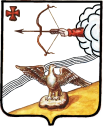 АДМИНИСТРАЦИЯ  ОРЛОВСКОГО  РАЙОНАКИРОВСКОЙ ОБЛАСТИПОСТАНОВЛЕНИЕ    28.01.2020                                                                                     №60-п        г.  ОрловВ целях исполнения требований постановления Правительства Российской Федерации от 6 марта . № 202 "Об утверждении требований к антитеррористической защищенности муниципальных объектов спорта и формы паспорта безопасности объектов спорта" (в ред. Постановлений Правительства РФ от 23.07.2016 N 711,от 06.02.2018 N 107), администрация Орловского района Кировской области ПОСТАНОВЛЯЕТ:1.Создать межведомственную комиссию по обследованию и категорированию объектов спорта (далее -  межведомственная комиссия) и утвердить ее состав согласно приложению.2. Межведомственной комиссии:2.1. Провести в срок до 28.02.2020 обследование и категорирование муниципальных объектов спорта на предмет состояния ее антитеррористической защищенности.2.2. Составить акты обследования и категорирования муниципальных объектов спорта.3. Руководителям муниципальных объектов спорта на основании акта обследования и категорирования в срок до 28.04.2020 составить и согласовать паспорта безопасности муниципальных объектов спорта.4. Опубликовать настоящее постановление в Информационном бюллетене органов местного самоуправления муниципального образования Орловский муниципальный район  Кировской области.5. Постановление вступает в силу с момента опубликования и распространяется на правоотношения, возникшие с 28 января 2020 года.6. Контроль за исполнением постановления оставляю за собой.Глава администрацииОрловского района            С.С.ЦелищевПриложениеСОСТАВмежведомственной комиссии по обследованию и категорированию муниципальных объектов спорта___________________________О создании межведомственной комиссии по обследованию и категорированию объекта спортаУТВЕРЖДЕНпостановлением администрации Орловского района от _28.01.2020 № __60-п______Председатель комиссииВАХИТОВАВалентина Александровна-   директор  МБУ «Спортивная школа» города ОрловаЧлены комиссии:АШИХМИН Александр Иванович - начальник ПЦО (дислокация г. Орлов) Юрьянского МОВО -  филиала ФГКУ «УВО ВНГ России по Кировской области» (по согласованию)ИГНАТОВ Алексей Иванович- заведующий сектором по делам гражданской обороны и чрезвычайных ситуаций администрации Орловского района ЖУЛИНКонстантин Николаевич- сотрудник УФСБ России по Кировской области (по согласованию)МУЗАЛЕВСКАЯ Людмила МихайловнаЦЕЛИЩЕВАСветлана Николаевна- заведующая хозяйством МБУ «Спортивная школа» города Орлова- заместитель директора по спортивной работе МБУ «Спортивная школа» города Орлова